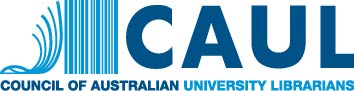 CAUL Statistics ForumMelbourne, 15 May 2018Event Calendar.Other.Start timeSession0830ARRIVAL COFFEE0900 OpeningHow vendor products can help us, rather than promoting any product : How can these tools help us with collecting CAUL statistics and reporting, supplement internal reporting ; using various software and applications to assist with statistics gathering and reporting:Yoel Kortick, Senior Librarian, Ex Libris (based in Israel so would need to join remotely.  We can have local representation if required) to talk about Alma AnalyticsJUSP to talk about their roll out – either Louise or Jay;EBSCO: Arno Roosink, Director of Sales,  Serial Subscriptions and GOBI Library Solutions, EBSCO Oceania 60 minutes;  panel of 3, 15-20m each1000MORNING TEA1030Lightning talks1100Workshop on definitions:Ask people to identify definitions problems – feed into the holistic review of the definitions; more an opportunity to ask questions about unclear definitions; some definitions might be less relevant now; useful contributor to this review; getting people to read the definitions correctly e.g. cannot have more eBooks than books overall; encouraging people to review their own data to ensure that it makes sense; start with an hour, and see how this fits into the program.  At least an hour, possibly 90 minutes, potentially a workshop; breakout tables; cabaret layout will make this possible;90 minutes1230LUNCH1330Lightning talks on best practice in reporting; Peta Hopkins from Bond was a standout for this session at the QULOC; Bronwen Thomas from UNewcastle has the process down pat; Who is doing something with their data e.g. producing it in a different form e.g. infographics – the lightning talks would be a good space for this.  1400Practical session on using the website and creating reports; ask upfront what people have trouble with; from the CAUL statistics review, 17 comments re difficulty with the website, pull out the questions and comments.  Who should facilitate this session – someone who knows how it works, but also how it is used – need case studies; ask a couple of people as a tag session.  1500AFTERNOON TEA